附件1外省（市）食盐批发企业来闽开展跨省经营的信息变更企业（第二批）相关信息表1 食盐批发企业主要信息表相关变更内容表2 销售食盐产品及依据标准明细表相关变更内容信息变更前：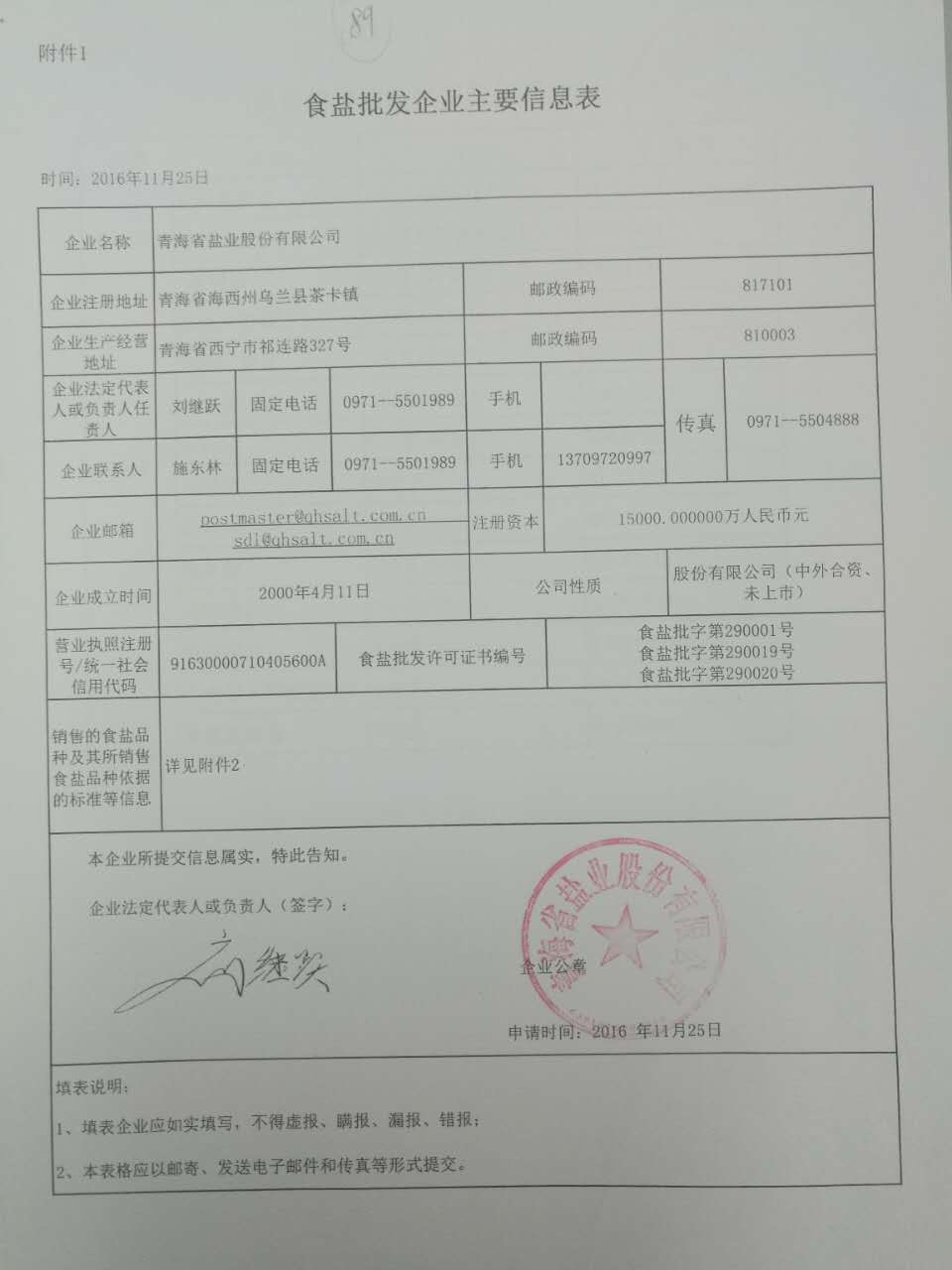 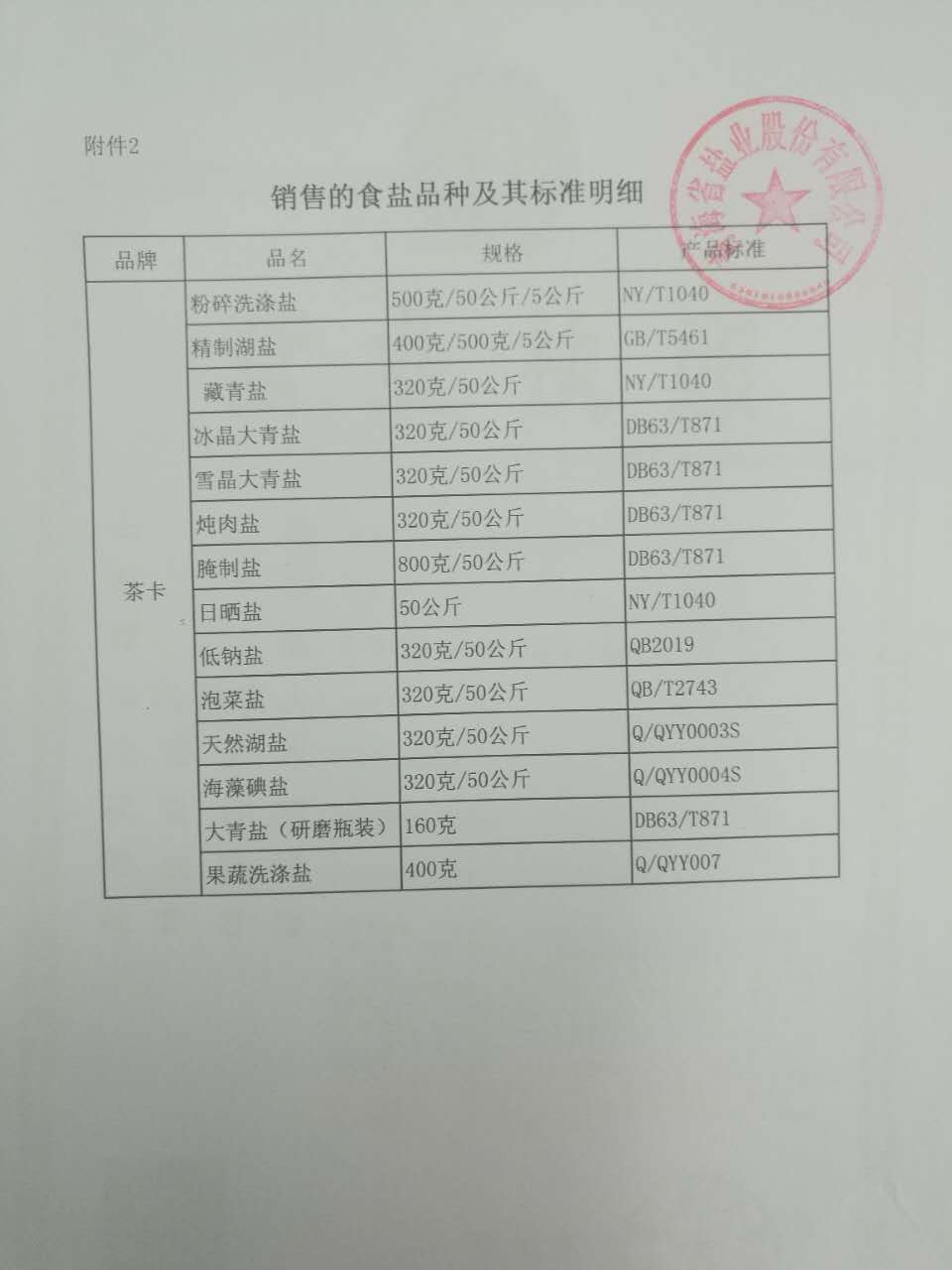 信息变更后：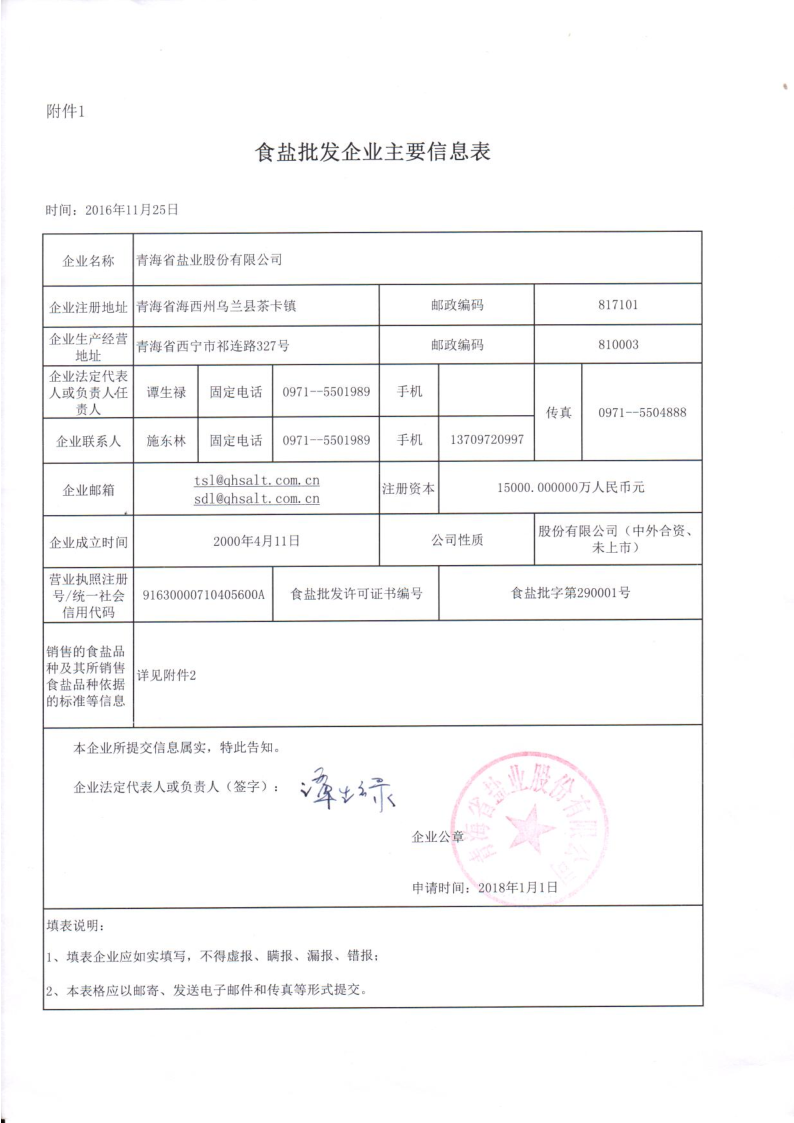 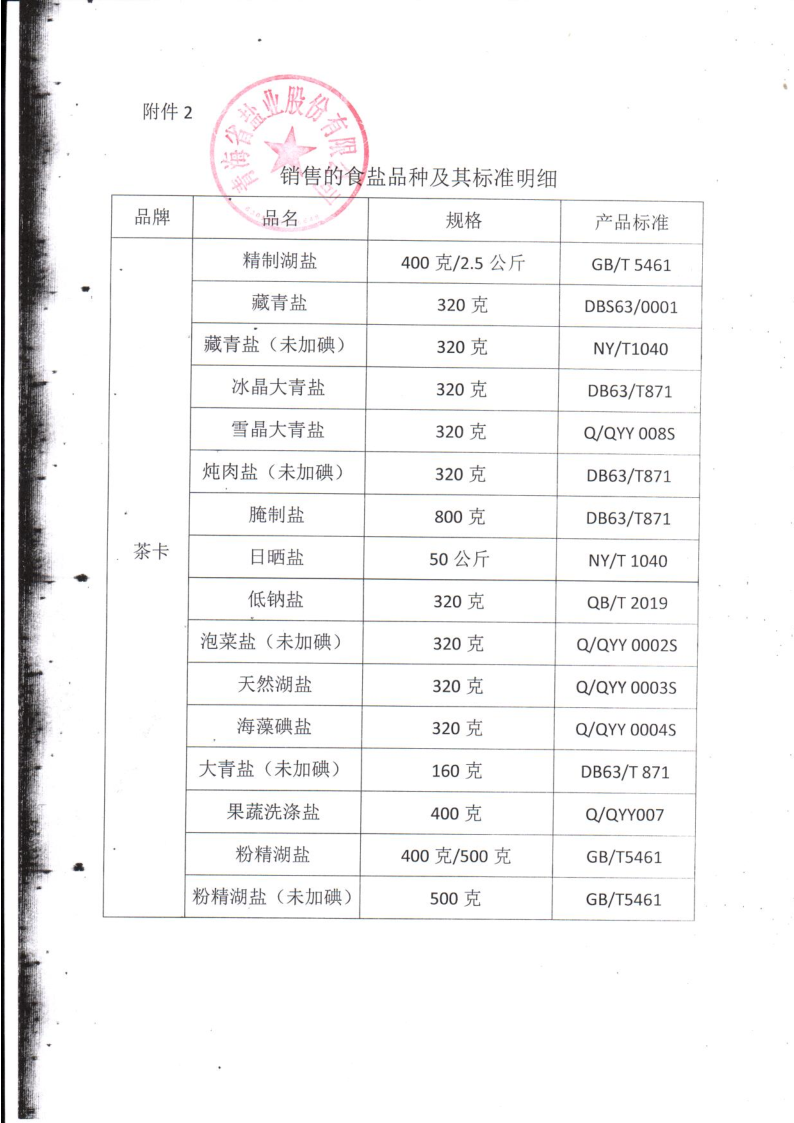 企业法定代表人变更前刘继跃变更后谭生禄品牌序号品名规格产品标准备注变更前茶卡1粉碎洗涤盐500克/50公斤/5公斤NY/T1040变更前茶卡2精制湖盐400克/500克/5公斤GB/T5461变更前茶卡3藏青盐320克/50公斤NY/T1040变更前茶卡4冰晶大青盐320克/50公斤DB63/T871变更前茶卡5雪晶大青盐320克/50公斤DB63/T871变更前茶卡6炖肉盐320克/50公斤DB63/T871变更前茶卡7腌制盐800克/50公斤DB63/T871变更前茶卡8低钠盐320克/50公斤QB2019变更前茶卡9泡菜盐320克/50公斤QB/T2743变更前茶卡10天然湖盐320克/50公斤Q/QYY0003S变更前茶卡11海藻碘盐320克/50公斤Q/QYY0004S变更前茶卡12大青盐（研磨瓶装）160克DB63/T871变更后茶卡1---盐种取消变更后茶卡2精制湖盐400克/2.5公斤GB/T5461规格变更变更后茶卡3藏青盐320克DBS63/0001规格及产品标准变更变更后茶卡4冰晶大青盐320克DB63/T871规格变更变更后茶卡5雪晶大青盐320克Q/QYY008S规格及产品标准变更变更后茶卡6炖肉盐（未加碘）320克DB63/T871品名及规格变更变更后茶卡7腌制盐800克DB63/T871规格变更变更后茶卡8低钠盐320克QB/T2019规格及产品标准变更变更后茶卡9泡菜盐（未加碘）320克Q/QYY0002S品名、规格及产品标准变更变更后茶卡10天然湖盐320克Q/QYY0003S规格变更变更后茶卡11海藻碘盐320克Q/QYY0004S规格变更变更后茶卡12大青盐（未加碘）160克DB63/T871品名及规格变更变更后茶卡13粉精湖盐400克/500克GB/T5461新增产品变更后茶卡14粉精湖盐（未加碘）500克GB/T5461新增产品变更后茶卡15藏青盐（未加碘）320克NY/T1040新增产品